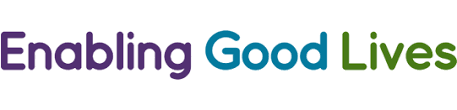 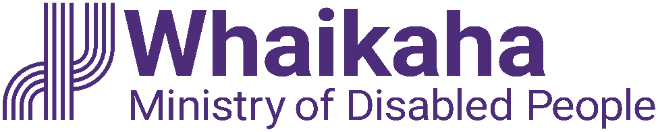 He whakarāpopoto o te Anga Rautaki MEALTā tēnei pepa he reo ngāwari e whakarato whakarāpopototanga o te Anga Rautaki Taipitopito nei - Aroturuki, Arotake, Tātaringa me te Ako (MEAL).He aha rā te Anga Rautaki MEAL? Ko te tikanga o MEAL he kupu rāpoto mō Aroturuki, Arotake, Tātaringa me te Ako. Ko te anga rautaki MEAL e whakatakoto ai i ngā tukanga e here ana kia waihanga mai i te ara Aroturuki, Arotake, Tātaringa me te Ako e whai tūāpapa ana ki ngā mātāpono Whakamana Oranga Pai (EGL). E whai pakiaka iho ana te Rautaki nei kia ngākau pono ki Te Tiriti o Waitangi. Koia hoki tēnei te whakawhanake me te whakaute i ngā rangapūtanga whai take ki te hunga whaikaha Māori me ngā whānau kei ngā taumata katoa nō te wā o te panonitanga māroha iho nei o te pūnaha matua. Koia hoki tēnei ko ngā pūnaha mahi aroturuki, arotakenga, tātaringa, akoako anō hoki e whai ai kia whakatikaina ngā pēhitanga e wheako ana i te hunga whaikaha Māori, whānau hoki ki te ao hauora nā te pūnaha tautoko whaikaha te take. Ko ngā mātāpono matua o MEAL e whakaū nei i te whakamanatanga tangata, te tino rangatiratanga me te reo, ā, koia ēnei kei te uho o ngā panonitanga e taea ai anō te whakatō iho ki ngā pūnaha o te wā nei, mō te anamata hoki.Nā wai mā te Anga Rautaki MEAL i whakawhanake mai?I whakawhanakehia tahitia mai te Anga Rautaki MEAL e te hunga whaikaha, ngā tāngata whaikaha Māori, ngā whānau me te Karauna. E mōhiotia ana tēnei hei ‘kokenga rangapū,’ ā, koia tēnei hei ara hōu o te mahi mā Whaikaha – Te Manatū Whaikaha. He mea hira ki te kapa te kohikohi me te whakarongo ki ngā reo o te hunga whaikaha, tāngata whaikaha Māori me ngā whānau ina e whakawhanake haere ana i te rautaki.Te take kia panonitia aiI Aotearoa nei e karangahia ana te kokenga tika whaikahatanga mō ngā panonitanga ki te pūnaha tautoko whaikaha mō ngā tau tekau e hia kē nei. Nō muri atu i ngā tau maha e whakamātauria ana ngā ara whai rerekē, kua whakaae te Kāwanatanga kia takahia atu he ara kē e mea nei Whakamana Oranga Pai (EGL) puta atu i te motu whānui. Tā te tūāpapa ara EGL e whai ana i ngā huinga mātāpono, e waru. Kei raro ake nei he hononga hei akoranga anō māu kihttps://www.enablinggoodlives.co.nz/about-egl/egl-approach/principles/ Ko te aroturuki, te arotakenga, te tātaringa me ngā ara akoranga he wāhanga hira o tēnei panonitanga. E hiahia ana mātou ki te whai i te tīaroaro-EGL ki a mātou pūnaha katoa e whai panonitanga tūturu nei mō te hunga whaikaha, tāngata whaikaha Māori me ngā whānau. He penei nā te mea ko ētahi o ngā ara o te wā nei o te aroturukitanga, te arotaketanga, te tātaritanga me te akoranga kāore e Whakamanatiatia ana e te hunga whaikaha, ngā tāngata whaikaha Māori me ngā whānau kia whai whiringa me te tino rangatiratanga i ō rātou ake ao.Ka pēhea nei te āhua o te ara tīaroaro-EGL?Ko te āhua o te ara EGL e whai ana kia nekehia te mana, te rangatiratanga me ngā rawa mō ngā tautoko whaikaha ki te hunga whaikaha, tāngata whaikaha Māori me ngā whānau. Ko ngā mahi e mahitia ana e te Karauna (Te Manatū Whaikaha rānei), me whai take ki te hunga whaikaha, tāngata whaikaha Māori me ngā whānau. Ko te tikanga o tēnei i te horopaki MEAL, me whai i ngā ara whai reo ake e kohikohia ai  ngā whakaaro tini o te hapori whaikaha e noho wehi kore ai rātou i ngā urupare kikino, i ērā e whakarato ana, ā, e hauputia ana aua ratonga. Ko te tikanga anō rā, e whai rawa maha nei e tika ana, ngā pārongo ki te hunga whaikaha, ngā tāngata whaikaha Māori me ngā whānau e tautoko atu ana i ngā putanga e whai take ana ki a rātou, e taea ai e rātou te whakawā nei i te pūnaha nō te wā o te panonitanga.Ko te ara whai tīaroaro EGL ki te aroturuki, arotakenga, tātaringa me te akoako me whai: I ngā rawa tika mō te hunga whaikaha, tāngata whaikaha Māori me ngā whanau.Kaiārahi nā te hunga whaikaha, mā te hunga whaikaha hoki mō te hunga whaikaha, tāngata whaikaha Māori me ngā whanau.Rangapūtanga i raro i Te Tiriti o WaitangiPapanga, he kawatautanga tahitanga i waenga i te hunga whaikaha, tāngata whaikaha me te Karauna (he kokenga arotorutanga).Ko te Anga Rautaki MEAL e whakapakari atu nei i te raukahatanga o te hunga whaikaha, tāngata whaikaha Māori me ngā whanau hei kaikōmihana, hei kaiwhakahoahoa o te aroturukitanga me te arotakenga, kaua hei kaiuru anake. Ko te tikanga o tēnei e aro nui ana kia arahina e te hunga whaikaha, tāngata whaikaha Māori i ngā kokenga aroturukitanga, arotakenga, tātaringa me te akoako, ka mutu, he nui te whai wāhi atu anō o te hunga whaikaha, tāngata whaikaha Māori me ngā whānau.Ngā Nukutanga Rautaki MEALKo te anga rautaki MEAL e whai ana i ngā nukutanga rautaki, e whā. E whai tūhonotanga ana ēnei, ā, ka whakakaha tēnā me tēnā. Hui tahi ana, ko ngā nekehanga ā-rautaki e whai ana kia whakarauemihia te hunga whaikaha, tāngata whaikaha Māori me ngā whānau – e ārahi ana i te aroturukitanga, arotakenga, tātaringa me te akoakotanga. E mahi ana tēnei hei whakaū i  ngā kitenga me ngā whakapaitanga kia whai wāhi atu ki ngā mahi whanake kaupapa here me te whakatinanatanga o ngā ratonga i te hunga whaikaha puta noa atu i Aotearoa.Koia ēnei ngā nekehanga ā-rautaki:Nekehanga Tuatahi – Te pūnaha  whaikaha aroturukitanga, arotakenga, tātaringa me te akoakotanga e ārahina ana, e whakahoahoatia ana, e mahia ana hoki e te hunga whaikaha me te hunga whaikaha, tāngata whaikaha Māori me ngā whanau hei rangapūtanga  me te Karauna. Nekehanga Tuarua - Te pūnaha whaikaha aroturukitanga, arotakenga, tātaringa me te akoakotanga e arahina ana e Te Tiriti o Waitangi.Nekehanga Tuatoru - Te pūnaha whaikaha aroturukitanga whaikaha, arotakenga, tātaringa me te akoakotanga e whakarato ana he rawa e hua ai ngā putanga  pai ake mā te hunga whaikaha, tāngata whaikaha Māori me ngā whanau.Nekehanga tuawhā – Ngā kokenga o te pūnaha whaikaha aroturukitanga, arotakenga, tātaringa me te akoakotanga e whakamahia ana i ngā paraha whai take, tika, waihoki ngā pūnaha.Ngā Tohu Angitu MEAL Ka mōhio ai mātou mēnā rā he pai a mātou mahi i te whakatinanatanga o te MEAL ina kite ana mātou:He kaiārahi te hunga whaikaha, tāngata whaikaha Māori me ngā whanau i roto i ngā mahi whakawhanake me te whakatinanatanga o te kokenga MEALHe tūhonotanga tonu i waenga i ngā rawa reo ake me ngā whakapaitanga i te whānuitanga  o te pūnaha tautoko Whaikaha Kua whakapiki ake te tika o ngā mahi ahurea, uruparetanga hoki o ngā kokenga aroturuki, arotake, ngā paraha me ngā tukanga.Te whakapikitanga o te tīaroarotanga o ngā aroturukitanga kē me te arotakenga ki ngā mātapono EGLKia noho papatanga rawa ngā pūnaha aroturuki, arotake, tātaringa, akoakotanga ki te hunga whaikaha, tāngata whaikaha Māori me ngā whanau.Ngā Whakamōhiotanga HaumiKua tāpaetia te whakatinanatanga o te kokenga MEAL e tirohia ai e tētahi rōpū rangapū e mea ana te Whakamōhiotanga Haumi. E whai wāhitanga atu te Whakamōhiotanga Haumi ki te hunga whānui he mātanga i te ao mahi aroturuki, arotake, tātari me te akoako, tae ake ki te hunga whaikaha tonu, tāngata whaikaha Māori, te hunga whaikaha Pasifika, ngā whānau me ngā āpiha. Ko te Whakmōhiotanga Haumi tetahi o ngā hanganga whai reo motuhake e whakaū ai kia ārahina ngā mahi o Whaikaha e te reo o te hapori, ā, e whakaū anō ai i te papatanga o te panonitanga pūnaha.  Te Mahere Hohenga MEALKa whai anō te Mahere Rautaki he tēpu tūtohi hohenga, tā ēnei he whakatakoto ai i ngā hohenga kāore e kore e whāia ai. He mahere hohenga taipitopito nei me te āhua o tona whakahoahoatanga ake, whakatinana iho anō hoki e whakawhanaketia ana i tēnei wā nei nō te Oketopa i tīmata ai. Ko te whakatinanatanga o te kokenga MEAL e mahi tahi atu anō ki te whakatinanatanga panonitanga pūnaha EGL. Ko ētahi āhuatanga o tēnei kokenga e whakatinana kē ana otiia, ko ētahi ake me whai whakamaheretanga ake, whakawhanaketanga ake anō ai.